Ονοματεπώνυμο:……………………………………………………………………………………………                                     Τάξη: Α2                                Φύλλο εργασίας Γλώσσας                                      24-10-2018Δείχνω,  διαβάζω δυνατά, πολλές φορές και γράφω:               ο                                               λα           λ           α                                 λ           α                                               λο           λ           ο                                           ι                                                λι           λ           ι                        ε                                                λε          λ           ε Κυκλώνω τις συλλαβές                                                                      και μετά τις διαβάζω:  βαρέλι        αλεπού         έβλεπα        πουλί         ελπίζω        βελόνες           σέλινοσαλάμι      τελικός      ψαλίδι       μπαλόνι     άλογο     άλλο      λιμάνιαΓράφω όποια συλλαβή λείπει: 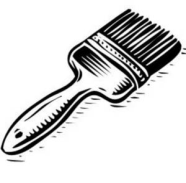 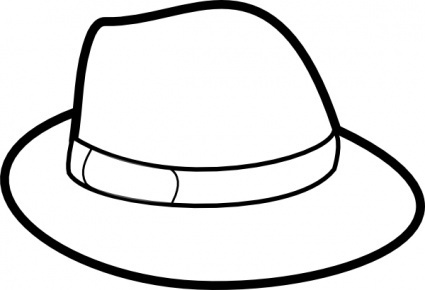 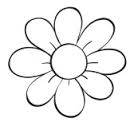 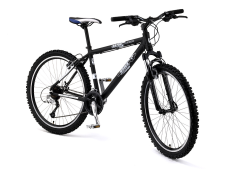 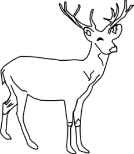  __ ___φι           κα___ ___             ___νέ___            ___δή___ ___             ___ ___ ___Από ποια συλλαβή αρχίζει το όνομα κάθε εικόνας; Το κυκλώνω:Δείχνω και διαβάζω, βάζοντας καμπύλες. Ενώνω τη λέξη με την εικόνα της.  Μετά ακούω και γράφω κάποιες λέξεις στο κόκκινο τετράδιο. 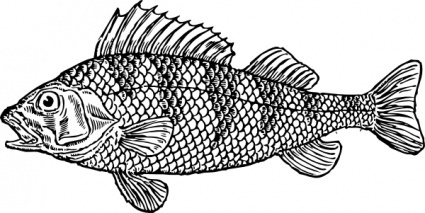 ελάτε        έλατο      απαλό    πιπίλα     παλάτι      αλάτι          πέταλο      λέπι   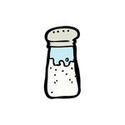 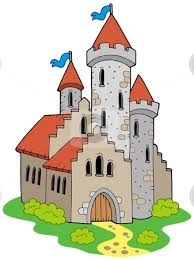 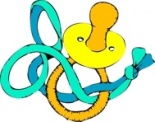 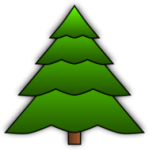 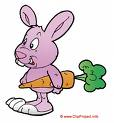 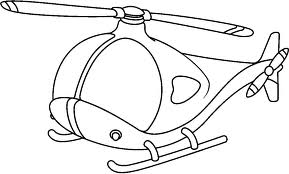 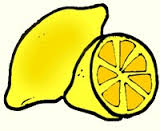 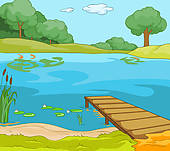 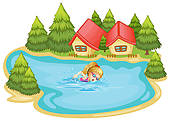 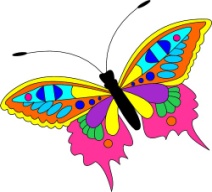 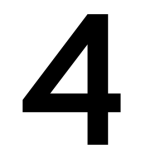  λο    λα    λι ι       α      ε πε   τε   λε  πι     λι    τιλε    τε   πε πε   τε    τι